Профилактика детского травматизмаОбеспечить максимальную безопасность ребенка - основная цель родителей и лиц, которые отвечают за детей.Мы не можем уберечь наших маленьких шалунов от несчастных случаев на 100%, но основные меры профилактики знать и выполнять должен каждый. Нужно помнить, что избежать детских травм намного проще, чем исправлять печальные последствия.Наиболее распространенным является бытовой травматизм. Переломы, черепно-мозговые травмы возникают как следствие падений с высоты (окно, диван, коляска, подбрасывание вверх во время игры), нередки ожоги жидкостями (горячий чай, суп), ожоги от горячей плиты, посуды, утюга, других электроприборов, открытого огня, отравления неизвестными веществами.С наступлением весенних погожих деньков наши дети стали больше времени проводить на улице. Конечно, родители этому рады, но не стоит забывать о возможных травмах, которые ребенок может получить на улице: на детской площадке, на проезжей части и т.д.И, конечно, зоной особой опасности для жителей нашего района является железная дорога.Рекомендуем вам, уважаемые взрослые, вспомнить элементарные правила безопасности и постоянно напоминать о них вашим детям!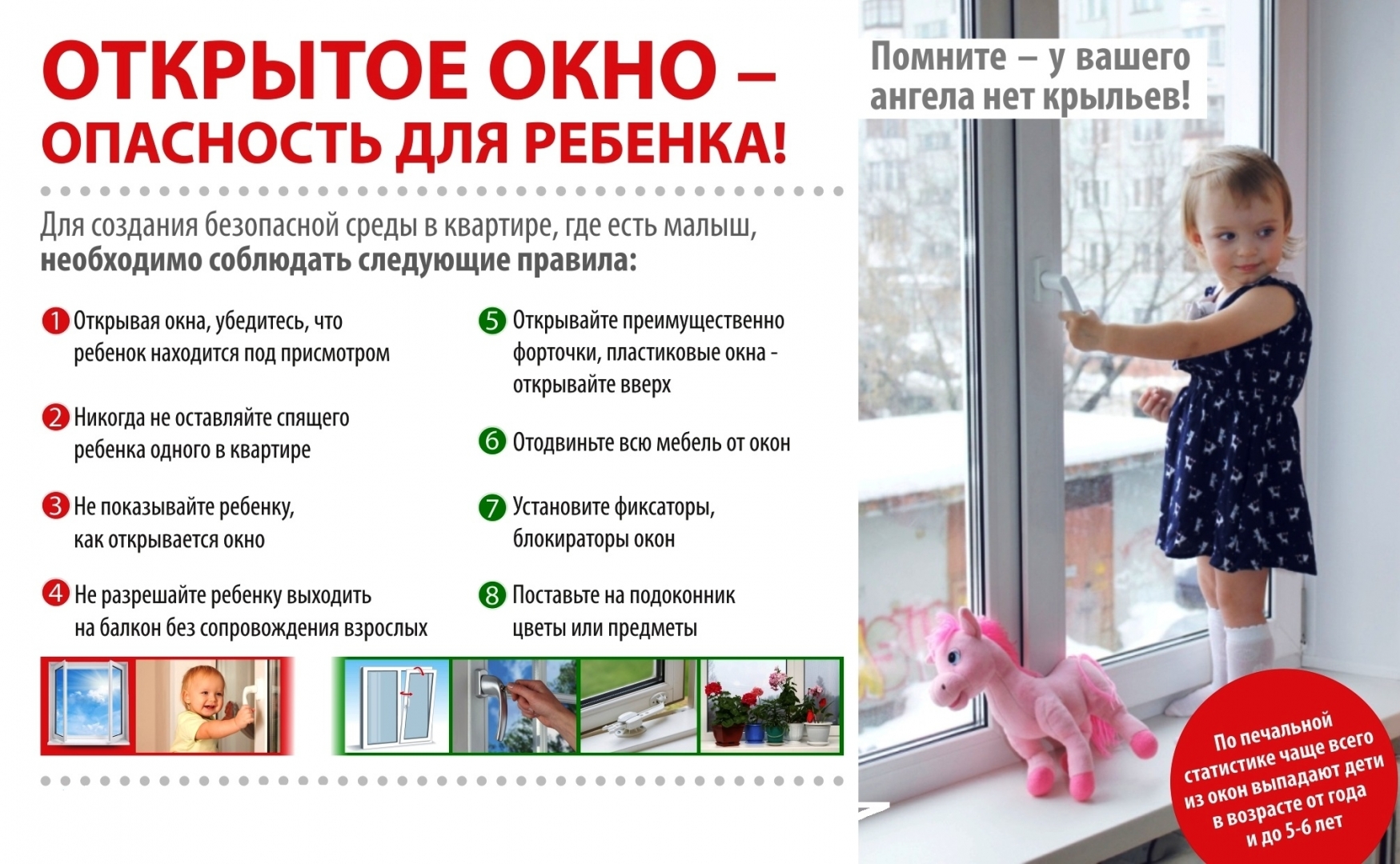 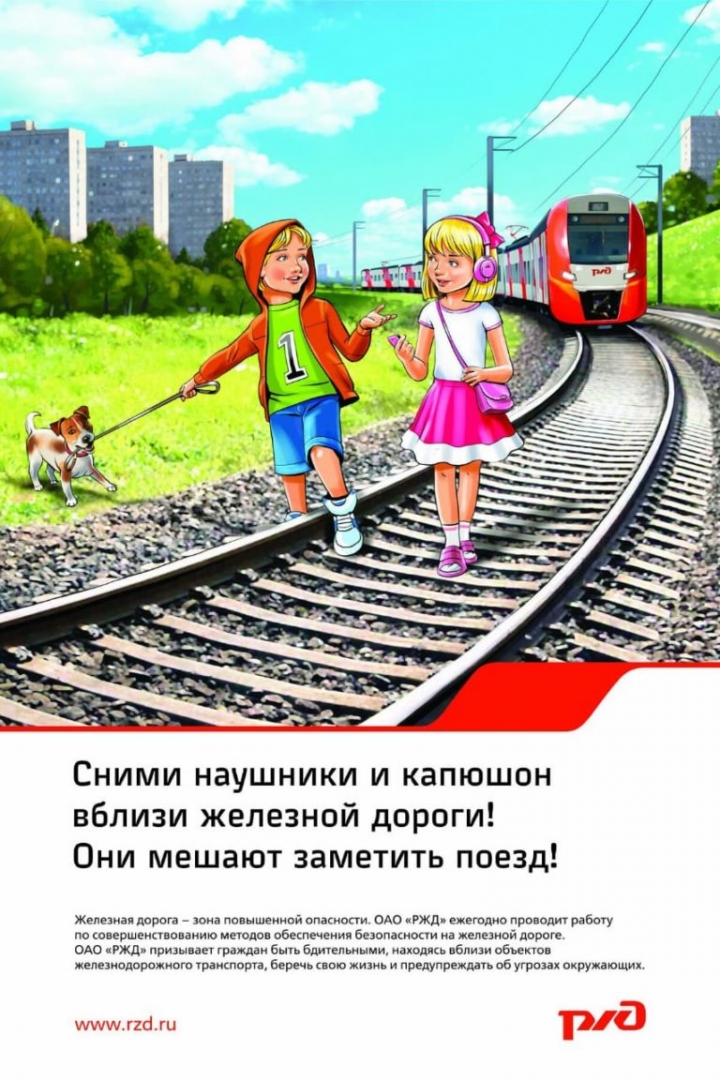 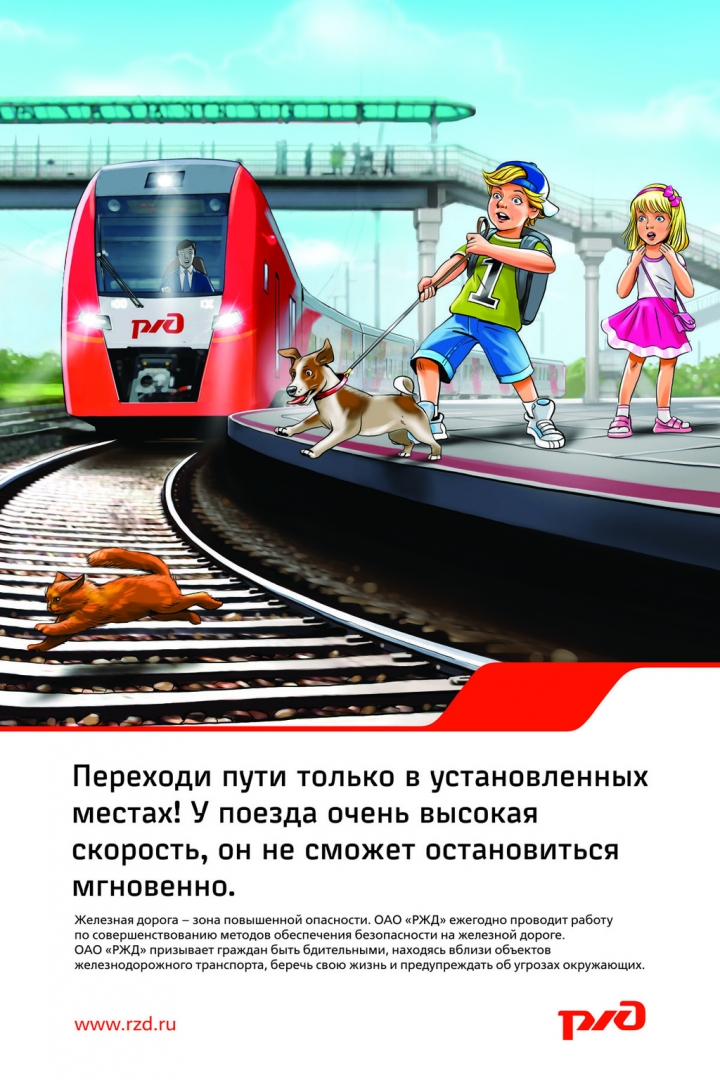 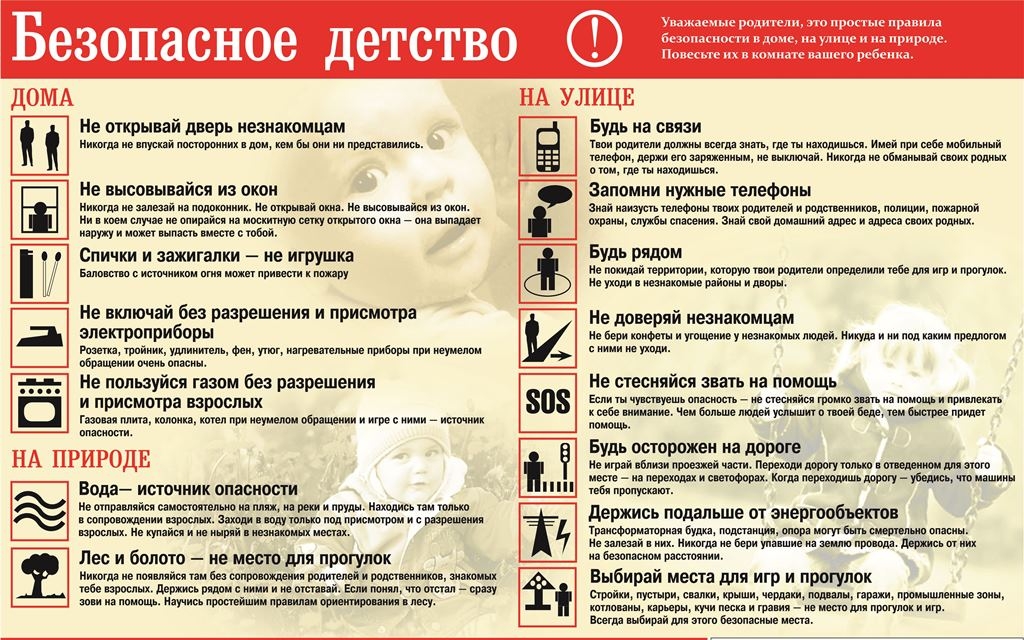 